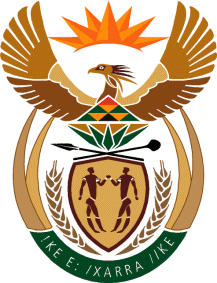 MINISTRY: PUBLIC SERVICE AND ADMINISTRATIONREPUBLIC OF SOUTH AFRICANATIONAL ASSEMBLYQUESTION FOR WRITTEN REPLY DATE:	8 FEBRUARY 2018QUESTION NO.: 124MS S P KOPANE (DA) TO ASK THE MINISTER OF PUBLIC SERVICE AND ADMINISTRATION:Since she became the Minister on 31 March 2017, (a) how many overseas trips has (i) she, (ii) her Director-General, (iii) her Acting-Director General and (iv) senior managers of entities reporting to her undertaken, (b) what are the details of the programme for each visit, (c) in each case who accompanied (i) her and (ii) the senior specified managers and (d) what was the total cost of each overseas trip?	NW130EREPLY:Detailed answer to (a) – (d) attached as ANNEXURE A Approved/ Not approvedMS AF MUTHAMBI, MPMinister for the Public Service and Administration Date: